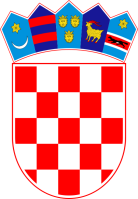            REPUBLIKA HRVATSKA KRAPINSKO – ZAGORSKA ŽUPANIJA                 OPĆINA HUM NA SUTLI                     OPĆINSKO VIJEĆE KLASA: 810-03/19-01/2 URBROJ: 2214/02-01-19-4 Hum na Sutli, 18. prosinac 2019.Temeljem članka 17. Zakona o sustavu civilne zaštite (NN br. 82/15)  i članka 15. Statuta Općine Hum na Sutli („Službeni glasnik Krapinsko-zagorske županije“ br. 11/13 i 7/18), općinsko vijeće Općine Hum na Sutli, na sjednici održanoj dana 17. prosinac  2019. godine  donosi                                                                ANALIZU STANJA SUSTAVA  CIVILNE ZAŠTITE NA PODRUČJU OPĆINE HUM NA SUTLI ZA 2019. GODINUI.   UVOD            Sukladno članku 17. Zakona o sustavu civilne zaštite  (Narodne novine broj 82/15) Općinsko vijeće Općine Hum na Sutli kao predstavničko tijelo jedinice lokalne samouprave u obvezi je, jedan put godišnje ili u  postupku donošenja Proračuna, razmatrati stanje civilne  zaštite  na svom području.            Općina kao jedinica lokalne samouprave dužna je organizirati poslove iz samoupravnog djelokruga koji se odnose na planiranje, razvoj, učinkovito funkcioniranje i financiranje sustava civilne zaštite.II.   ANALIZA STANJA UGROŽENOSTI	Razmatranje stanja kao prvi korak podrazumijeva analizu stanja ugroženosti stanovništva, te materijalnih i kulturnih dobara, koja procjenjuje moguće oblike  opasnosti i prijetnje te njihove moguće posljedice na stanovništvo, materijalna i kulturna dobra, te okoliša iz koje proizlazi sljedeće:Područje općine obilježavaju slijedeći vodotoci:Rijeka SutlaPotok KosteljinaPotok BreznaPotok PolanovecPoplavama u slivu Sutle, kojem pripada i Općina Hum na Sutli, najviše su izložene poljoprivredne površine (pašnjaci i livade), a nakon njih prometnice, šume, naselja sa gospodarskim i stambenim objektima (podrumske prostorije) i vodovodi. Plavljenja nisu takvog obima da bi dovela u pitanje funkcioniranje stanovništva Općine ili infrastrukture. U 2019. godini nije bilo proglašenih elementarnih nepogoda zbog poplava, bujica ili plavljenja.  Prema seizmološkoj karti Krapinsko - zagorske županije, za period od 500 godine, područje Općine nalazi se u  VIIº  seizmičkoj zoni prema  MSK ljestvici. U 2019. godini nije došlo do seizmoloških aktivnosti VIº niti VIIº (potresa).Požari otvorenog prostora mogući su na šumskim i poljoprivrednim površinama. U 2019. godini, do 30. 10. bilo je 4 požara otvorenog prostora na području Općine. Tijekom 2019. godine bilo je sveukupno 124 intervencija vatrogasaca od čega 11 intervencija na gašenju požara na objektima građana i industrijskih postrojenja, te 55 tehničkih intervencija na poziv građana (ispumpavanje podruma, uklanjanje srušenih stabala, sanacija prometnica, otvaranje stambenog prostora i sl.). Izvršeno je 14 kontroliranih spaljivanja i 3 protupožarna ophodnja te 28 prijevoza vode po nalogu Načelnika. U 2019. godini na području Općine nije bila proglašena elementarna nepogoda uzrokovana sušom. U 2019. godini na području Općine nije bila proglašena elementarna nepogoda uzrokovana olujnim/orkanskim nevremenom .Na području Općine Hum na Sutli trenutno ima 10-tak evidentiranih klizišta koja su u postupku saniranja ili prikupljanja dokumentacije za provedbu saniranja. Tokom 2019. izvršeno je saniranje  jedno  klizište u raznom obimu ili su u postupku saniranja.   U 2019. godini  snježne oborine nisu predstavljale veći problem. Snijeg do visine 50 cm može izazvati poremećaje u opskrbi, cestovnom prometu, osobito u radu hitnih službi. Ugroženi su svi prometni pravci, a osobito  državne ceste DC 206, DC 207 i DC 229, županijske ceste ŽC 2092, ŽC 2093, ŽC 2095 te lokalne ceste LC 22003, LC 22004, LC 22008.Nije bila proglašena elementarna nepogoda uslijed snježnih oborina u 2019. godini.Pojava zaleđenih kolnika može biti uzrokovana meteorološkim pojavama ledene kiše, poledice i površinskog leda. To su izvanredne meteorološke pojave koje u hladno doba godine ugrožavaju promet i ljudsko zdravlje. Posljedica poledica su otežano  odvijanje prometa i povećana vjerojatnost pojedinačnih prometnih nesreća. Najugroženije su nerazvrstane ceste zbog otežanog čišćenja zimi. U 2019. godini poledica nije bila takovih razmjera da bi ugrožavala stanovništvo u većoj mjeri, niti je bila proglašena elementarna nepogoda uslijed poledice.Tuča je prirodna pojava koja uzrokuje veće ili manje ekonomske štete, oborina koja pada 2 -3 puta godišnje. U posljednje vrijeme, sve češće su zabilježene tuče u različito doba godine, a njena pojava najviše štete pričinjava poljoprivrednim usjevima, voćarstvu te povrtlarskim kulturama i znatno utječe na smanjenje prinosa tih kultura. Na području Općine u 2019. godini nije bila proglašena elementarna nepogoda zbog posljedica tuče.  Na području Općine Hum na Sutli postoje tri imaoca opasnih tvari: Krklec trgovina d.o.o., Benzinska postajaOMCO Croatia d.o.o. Vetropack straža d.d., Hum na Sutli            Obzirom da postoji nekoliko imaoca opasnih tvari, postoji realna mogućnost nastanka               nesreće sa opasnim tvarima te mogućnost ugrožavanja stanovnika Općine Hum na              Sutli.              U 2019. godini nije bilo akcidenta sa opasnim tvarima na objektima koji posjeduju              opasne tvari.  Prometnicama Općine Hum na Sutli ne smije se vršiti prijevoz opasnih tvari, osim u slučajevima snabdijevanja lokalnog stanovništva i gospodarskih subjekata. U 2019. godini nije bilo nesreća sa opasnim tvarima u prometu.Republika Hrvatska na svojem području nema nuklearne elektrane, međutim u njenoj neposrednoj blizini nalaze se NE Krško u Sloveniji i NE Pakš u Mađarskoj.Općina Hum na Sutli nalazi se u zoni B2 – zoni potencijalne ugroženosti od nuklearne elektrane Krško i ne nalazi se u radijalnim  sektorima  NE Pakš.U 2019. godini nije bilo ugroza od nuklearnog i/ili radiološkog zračenja.III. STANJE SUSTAVA  CIVILNE  ZAŠTITE 	U provođenju aktivnosti sustava civilne  zaštite  na području Općine, prvenstveno se angažiraju operativne snage sustava civilne zaštite, te pravne osobe, službe i udruge od interesa za sustav civilne zaštite na području Općine određene Odlukom načelnika.U ožujku 2016. godine je, temeljem članka 17., stavak 1., podstavak 3.  Zakona o sustavu civilne zaštite („Narodne novine“ br. 82/2015), a u skladu s Procjenom ugroženosti stanovništva, materijalnih i kulturnih dobara i okoliša od katastrofa i velikih nesreća za područje Općine Hum na Sutli, izrađena nova Odluka o određivanju pravnih osoba od interesa za sustav civilne zaštite (KLASA: 023-01/13-01/02; UR.BROJ: 2214/02-01-16-5 od 16. 03. 2016. godine).Operativnim snagama rukovodi i koordinira Načelnik Općine uz stručnu potporu Stožera. Sukladno članku 20. Zakona o sustavu civilne zaštite (NN broj 82/15) mjere i aktivnosti u sustavu civilne zaštite  provode  također i operativne snage Hrvatske gorske službe spašavanja, udruge  te pravne osobe u sustavu civilne zaštite koje su obrazložene u daljnjem tekstu.STOŽER CIVILNE ZAŠTITE OPĆINE HUM NA SUTLISukladno zakonskoj osnovi koja proizlazi iz čl.7. Pravilnika o sastavu stožera, načinu rada te uvjetima za imenovanje načelnika, zamjenika načelnika i članova stožera CZ, Načelnik Općine Hum na Sutli imenovao je Stožer civilne zaštite Općine Hum na Sutli Odlukom  KLASA: 810-06/17-01/2, URBROJ: 2214/02-03-17-2 od 12. lipnja 2017. godine koji broji 8 članova.Stožer  obavlja zadaće koje se odnose na prikupljanje i obradu informacija ranog upozoravanja o mogućnosti nastanka velike nesreće i katastrofe, razvija plan djelovanja sustava civilne zaštite na svom području, upravlja reagiranjem sustava civilne zaštite, obavlja poslove informiranja javnosti i predlaže donošenje odluke o prestanku provođenja mjera i aktivnosti u sustavu civilne zaštite.Sukladno Smjernicama za razvoj sustava CZ donesenim 2017. godine, te u skladu sa Godišnjim planom razvoja sustava CZ, u 2019. godini održana je jedna dijela sjednica Stožera CZ u prostorijama Općine. Na  sjednici Stožera donijet je Plan rada Stožere za 2019. godinu, članovi su upoznati s Planom vježbi civilne zaštite u 2019. godini, te upoznati s dokumentima koje Općina treba donijeti temeljem zakonskih odredaba, a to su Plan djelovanja civilne zaštite, nova Odluka o pravnim osobama od interesa za sustav CZ kao i niz drugih akata i dokumenata.VATROGASNA ZAJEDNICA OPĆINE HUM NA SUTLIU Općini Hum na Sutli osnovana je Vatrogasna zajednica Općine koja u svojem sastavu ima 4 dobrovoljnih vatrogasnih društava:DVD StražaDVD DruškovecDVD KlenovecDVD Prišlin-HumMaterijalna i kadrovska opremljenost navedenih DVD-a  nabrojana je u dokumentu Procjena ugroženosti od požara za Općinu Hum na Sutli.U slučaju požara i dr. elementarnih nepogoda vatrogasci se aktiviraju  preko broja 193 (Operativni  vatrogasni centar Krapina)  ili  broja 112 (DUZS u Krapina).Tijekom 2019. godine navedeni DVD-i sa područja Općine Hum na Sutli učestvovali su u 55 vatrogasnih intervencija od čega 15 dojavljeno putem VOC-a Zabok a ostalo temeljem dojava građana i poduzeća (ispumpavanje bunara, rušenje stabala i sl.). CIVILNA ZAŠTITA OPĆINE HUM NA SUTLI – POSTROJBA CZ I POVJERENICI CZNa području Općine Hum na Sutli, Odlukom načelnika Klasa: 810- 01/19-01/2 URBROJ: 2214/02-01-19-2, a temeljem zaključka navedenog u Procjeni rizika ukinuta je postrojba CZ opće namjene.Odluka o rasformiranju – ukidanju  postrojbe civilne zaštite opće namjene Općine Hum na Sutli donesena je na sjednici Općinskog vijeća održanoj dana  25 ožujka 2019. godine Općinski načelnik Općine Hum na Sutli imenovao je „Odlukom o imenovanju povjerenika i zamjenika povjerenika civilne zaštite Općine Hum na Sutli“ KLASA: 810-06/17-01/2; URBROJ: 2214/02-03-17-2, od 19. 06. 2017. godine, 4 (četiri) povjerenika CZ i 4 (četiri) zamjenika povjerenika CZ po mjesnim odborima za područje Općine.Povjerenici CZ mobiliziraju se po nalogu Načelnika Općine putem teklićke službe,  putem stručne službe Općine pozivom ili  SMS-om i putem medija.Popis povjerenika CZ i njihovih zamjenika, sa adresama i brojevima telefona i mobitela, sastavni je dio Odluke o imenovanju povjerenika CZ.Tijekom 2019. godine nije bilo potrebe za pozivanjem povjerenika CZ ili njihovih zamjenika.UDRUGE GRAĐANANa području općine Hum na Sutli djeluju slijedeće udruge od interesa za sustav CZ:Lovačko društvo „Srndać“Sportsko-ribolovno društvo „Klen“Lovačka i ribolovna društva zastupaju i predstavljaju predsjednici i tajnici društava. Tijekom 2019. godine nije bilo potrebe za uključivanjem udruga u sustav CZ.	5. PRAVNE OSOBE I OSTALI SUBJEKTI OD INTERESA ZA SUSTAV CIVILNE  ZAŠTITEPravne osobe i ostali subjekti od interesa za sustav civilne zaštite Općine Hum na Sutli određene su Odlukom Načelnika KLASA: 023-01/13-01/02; UR.BROJ: 2214/02-01-16-5 od 16. 03. 2016. godine.U studenom 2019. godine izrađen je novi prijedlog Odluke o pravnim osobama i poslan na suglasnost u MUP-Ravnateljstvo CZ-Područni ured Varaždin-Služba CZ Krapina.Tijekom 2019. godine nije bilo potrebe za uključivanjem, pozivanjem niti smotriranjem pravnih osoba i ostalih sudionika u sustavu CZ.	6. HRVATSKA GORSKA SLUŽBA SPAŠAVANJA  -  STANICA KRAPINAHrvatska gorska služba spašavanje je dobrovoljna i neprofitna humanitarna služba javnog karaktera. Specijalizirana je za spašavanje na planinama, stijenama, speleološkim objektima i drugim nepristupačnim mjestima kada pri spašavanju treba primijeniti posebno stručno znanje i upotrijebiti opremu za spašavanje u planinama. Rad HGSS definiran je Zakonom o Hrvatskoj gorskoj službi spašavanja (NN 79/06)  te Zakonom i izmjenama i dopunama Zakona o Hrvatskoj gorskoj službi spašavanja koji je stupio na snagu 21. 10. 2015. godine (NN broj  110/15) – u daljnjem tekstu: Zakon.           Temeljem navedenog Zakona, HGSS je prepoznata kao operativna snaga  spašavanja i zaštite ljudskih života obzirom da se time bavi kao svojom redovitom djelatnošću.Program aktivnosti HGSS – stanice Krapina koja pokriva područje Općine Hum na Sutli, temelji se na Zakonu o Hrvatskoj gorskoj službi spašavanja (NN 179/06 i 110/15) i predviđa osiguranje sredstava za HGSS koja organizira, unapređuje i obavlja djelatnost spašavanja i zaštite ljudskih života u planinama i na nepristupačnim područjima i u drugim izvanrednim okolnostima.             Sredstva za financiranje redovite djelatnosti stanice osiguravaju se u proračunu Općine na temelju zajednički utvrđenog interesa između JLS i HGSS. Općina Hum na Sutli, tijekom 2019. godine nije imala potrebe za pozivanjem i angažiranjem HGSS – stanica Krapina u smislu provođenja njihovih redovnih aktivnosti, niti u smislu sudjelovanja u sustavu CZ. IV. FINANCIRANJE SUSTAVA CIVILNE ZAŠTITESredstva namijenjena za financiranje sustava  civilne zaštite, ranije sustava zaštite i spašavanja sukladno članku 28. Zakona o zaštiti i spašavanju (NN br. 174/04, 79/07, 38/09 i 127/10) osigurana su i realizirana u Proračunu Općine za 2019. godinu.V. NADLEŽNOST I ZADAĆE OPĆINE U SUSTAVU CIVILNE ZAŠTITE Poslovi koje je Općina Hum na Sutli provodila u 2019. godini kako bi sustav civilne zaštite bio što djelotvorniji su sljedeći:Izrađen je Program pripremnih i provedbenih aktivnosti za turističku sezonu 2019. godine Prijedlog godišnjeg plana vježbi za 2020. godinuDonesen je Plan operativne provedbe programa aktivnosti u provedbi posebnih mjera zaštite od požara u 2019.g.Donesene su Mjere civilne zaštite u nepovoljnim vremenskim uvjetima 2019./2020. godineIzrađena je Plan djelovanja sustava CZ Općine Hum na Sutli uz pomoć ovlaštene tvrtke Planovi i Procjene j.d.o.o. u svrhu konzultantaDostava podataka i tablica kao i drugih traženih informacija Krapinsko-zagorskoj županiji i MUP-ravnateljstvo CZ, Područni ured Varaždin, Služba CZ KrapinaPružana je stručna pomoć i dostava potrebnih informacija ovlaštenoj konzultantskoj tvrtki prilikom izrade stručnog dijela Plana CZIzvršena je kontrola i uvid u  Plan djelovanja sustava CZIzrađena je Odluka o pravnim osobama od interesa za sustav CZNa sjednici Općinskog vijeća održanoj dana 17. prosinca  2019. godine donijeti su dokumenti : Analiza stanja sustava civilne zaštite na području Općine Hum na Sutli za 2019. godinu i Zaključak o donošenju Godišnjeg plana razvoja za 2020. godinu sa financijskim učincima za trogodišnje razdobljeVI.    ZAKLJUČAKTemeljem analize sustava civilne zaštite može se zaključiti da je stanje sustava zadovoljavajuće. Donesen je niz planskih dokumenata koji uređuju stanje sustava civilne zaštite,  nositelji zadaća i aktivnosti po mjerama civilne zaštite upoznati su sa planskim dokumentima, a stožer civilne zaštite aktivno je uključen u provođenje mjera civilne zaštite i izradu novog Plana CZ. U narednom periodu potrebno je donijeti novu Odluku o pravnim osobama od interesa za sustav CZ, dostaviti izvode sudionicima iz Odluke, inzistirati na izradi Operativnih planova. Također težište u 2020. godini će biti na imenovanju novih povjerenika CZ i njihovih zamjenika, kao i određivanje Koordinatora na lokaciji za svaku ugrozu iz Procjene rizika.Potrebno je izvršiti edukaciju i uvježbavanje snaga civilne zaštite, te kroz proračun osigurati dostatna financijska sredstva za realizaciju navedenih zadaća.                                                                                              PREDSJEDNIK                                                                                                               OPĆINSKOG VIJEĆA	   			                                         Goran Križanec, bacc.ing.techn.inf.